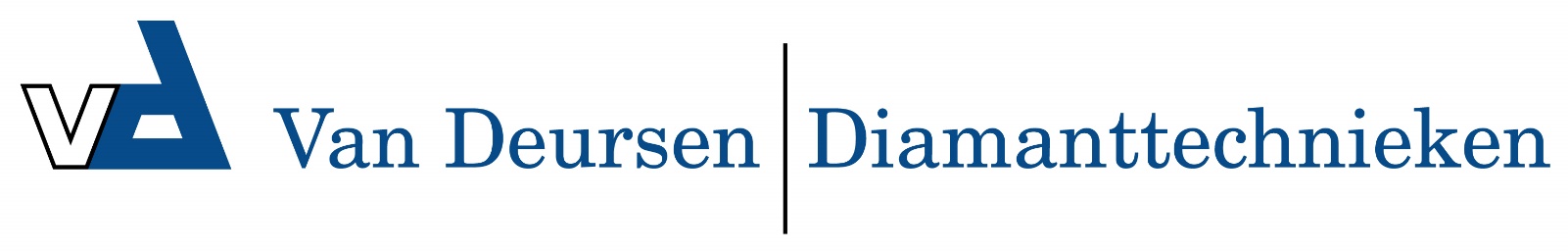 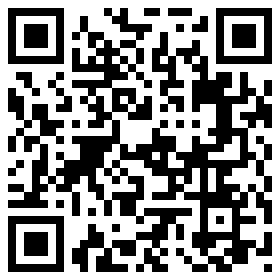 Drum 60L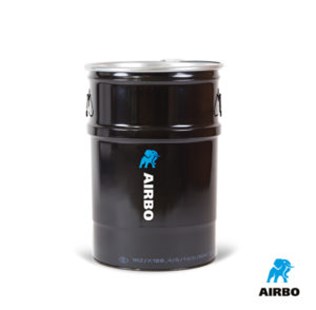 Stalen drum 60L met dichte deksel– Extra stalen drum
– 60L inhoud
– Bestelnummer: 500308